第二章  餐廳設備及器具★餐廳設備和器具，在餐飲商品中，是屬於＿＿＿＿＿＿。一、家具設備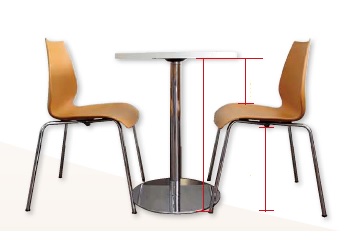 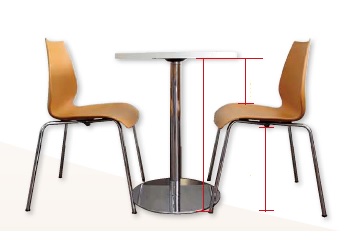 （一）餐桌椅（二）檯、架（三）推車（＿＿＿＿＿）（四）除了基本設備外，空調、音響、燈光、電腦資訊及投影、消防、隔音、通訊、水電、洗滌、運輸等設備也都是餐廳不可或缺的得力助手。二、餐具類※ 美耐皿（＿＿＿＿＿＿）：學名是三聚氰胺數脂，第一次使用要使用沸水煮30分鐘，使用溫度在＿＿～＿＿℃之間，不適用＿＿＿＿＿。價格便宜，且不容易摔破，但是容易有刮痕。三、清潔保養方式（一）殘盤清理3S：＿＿＿＿（＿＿＿）→＿＿＿＿（＿＿＿）→＿＿＿＿＿（＿＿＿）（二）材質器皿清理方式：四、布巾類（一）布巾材質（二）餐廳布巾桌子的類型大小及人數說明圓桌(＿＿＿ Table)150cm→＿人180cm→＿人1. 通常5呎以上的圓桌需要搭配＿＿＿（Lazy Susan），超過7呎以上的圓桌大多組合而成。2. 中餐比西餐常用。方桌(＿＿＿ Table)90×90cm→＿人或100×100cm→＿人1. 小吃類的店家使用較小的方桌，高級餐廳的方桌會寬一點。2. 西餐比較常用＿＿＿＿(Rectangle Table)45×180cm→＿人60×180cm→＿人90×180cm→＿人1. 又稱為＿＿＿桌（International Business Machine, 國際會議標準桌）2. 寬的桌子還可以當作宴會桌用。＿＿＿＿(Folding Leaf Table)展開前90×90cm展開後130cm☆中餐廳常使用的桌子，可以靈活運用。餐椅(Chairs)1. 一般餐椅的高度大約＿＿cm2. 兒童座椅的高度大約＿＿cm＿＿＿（Lazy Susan）圓桌直徑超過5呎以上，需要搭配使用。名稱英文功能工作檯＿＿＿＿ ＿＿＿＿/ Sideboard1. 是服務人員在用餐區的補給站，是小型的＿＿＿。2. 放置位置在離客人較近，但是又不妨礙到服務動線的位置。製作時要兼顧＿＿＿及＿＿＿性。托盤架＿＿＿ ＿＿＿＿1. 是可以折疊的架子，可以擺放大型的＿＿＿＿和＿＿＿＿＿。2. 補足工作檯的不足。3. 適用在＿＿＿＿＿。接待檯＿＿＿＿＿ ＿＿＿1. 放置在餐廳的入口前，是＿＿＿＿的工作處。2. 接待檯上會放＿＿＿＿和＿＿＿。海報架Poster Stand★多放在餐廳門口，公告營業時間和菜單。推車名稱英文/法文功能服勤餐車＿＿＿＿＿＿＿ Trolley/Service Trolley/＿＿＿＿＿＿＿1. Guéridong是＿＿＿，指的是旁邊的輕便小桌子。主要是拿來做服勤用的移動服務桌。2. 一般只要有現場服勤的餐廳，都會使用這種餐車，方便做＿＿＿（Carving）、＿＿＿（Tossing）、分菜用。烤肉切割車＿＿＿＿ Trolley/ Roast Beef Wagon/ Trencher Wagon1. 現場切割大塊的肉類時使用。2. 該切割車上有＿＿＿＿和＿＿＿＿的保溫設備（＿＿＿＿＿＿＿＿）＿＿＿＿＿＿現場烹調車＿＿＿＿ Trolley1. 現場將半成品，經由本車推到客人面前做現場烹調的服務，在＿＿＿＿＿必備架設。2. 車上備有＿＿＿＿、瓦斯桶、調味品及延伸桌面；中下層可以擺放＿＿＿。點心車＿＿＿＿ Trolley1. 展示促銷點心在用。2. 避免點心受到灰塵污染，會設有＿＿＿＿＿。3. 港式飲茶拿來裝港式小點。酒類服務車Wine Cart/＿＿＿＿ Trolley※ 促銷及展示酒類，上層擺酒類及＿＿＿＿；中下層擺放杯具器皿。分類方式種類舉例依材質金屬類（＿＿＿＿＿）(1) ＿＿＿＿餐具（Stainlessware）：主要內成分包含   ＿＿、＿＿、＿＿＿。常見的有304（18-8：18%的＿＿、8%的＿＿和碳鋼）及316（材質內又多加「鉬」，耐高溫、耐腐蝕）兩種。(2) ＿＿＿餐具（Sliverware）：純銀容易變形，大多使用鍍銀方式處理，保養不易。(3) 鍍金餐具（Goldware）：在不鏽鋼餐具上鍍金，提升價值。依材質瓷器類（＿＿＿＿＿）(1) ＿＿＿（Pottery）：用黏土高溫燒製，需要上釉後才適合當餐具。適用在：＿＿＿＿＿、＿＿＿餐廳。(2) 全瓷（Porcelain/＿＿＿＿）：高嶺土、石英、長石為材料，超高溫燒製成。不沾水，好清理。(3) ＿＿＿＿（Durable Porcelain）：材質上多加了     ＿＿＿＿，耐磨、耐碰撞、聲音比較清脆。(4) 強化＿＿＿＿（Glass Porcelain）：高嶺土和       ＿＿＿＿混合成，有強化玻璃的概念。(5) ＿＿＿（＿＿＿ China）：添加了40-50%的       ＿＿＿＿＿＿，重量輕、保溫佳。(6) 半骨瓷(New Bone China)：骨粉含量4-5%依材質玻璃類（＿＿＿＿＿）(1) ＿＿＿（Glass）：使用＿＿＿、碳酸鈉、石灰製作，成本低，容易破裂。(2) ＿＿＿＿＿＿（＿＿＿＿ Glass）：又稱耐熱玻璃，耐熱180℃。(3) ＿＿＿＿＿＿（＿＿＿＿ Glass）：材料多加      ＿＿＿＿，含量越高，折光性和＿＿＿＿越高，重量也越重。依餐具形狀扁平餐具（＿＿＿＿＿）1. 包含基本使用的餐具：＿、＿、＿、杓、夾…2. 統稱：＿＿＿＿依餐具形狀中凹餐具（＿＿＿＿＿）★ 可以盛裝食物或飲品的餐具：＿、＿、＿、托盤…請寫入下列餐具的中文：請寫入下列餐具的中文：請寫入下列餐具的中文：請寫入下列餐具的中文：1. Waste Plate:骨盤2. Soup Bowl湯碗3. Sauce Dish:醬料碟4. Chopsticks Rest:筷架5. Spoon & Chopsticks Rest:匙筷架6.Shark’s Fin Soup Dish:魚翅盅7. Oval Plate:橢圓盤8. Rimmed Soup Plate: 深湯盤9. Vase:花瓶10. Toothpick Holder:牙籤罐11. Divided Dish:二分味碟12. Tea Pot:茶壺13. Vinger Pot:醋壺14.Show Plate:展示盤15. Salad Plate:沙拉盤16. Dessert Plate:點心盤17. Onion Soup Bowl:獅頭湯碗18. Ramekin:焗烤杯19. Ceramic Snail Plate:不帶殼田螺盤20. Demitasse & Saucer:小咖啡杯+底盤21. Pepper Shaker:胡椒罐22. Dinner Knife:餐刀23. Fish Knife:魚刀24. Butter Spreader:奶油刀25. Salad Fork:沙拉刀26. Oyster Fork:蠔叉27. Escargot Fork:田螺叉28. Clear Soup Spoon:橢圓湯匙29. Cream Soup Spoon:圓湯匙30. Long Drink Spoon:長柄咖啡匙31. Grapefruit Spoon:葡萄柚匙32. Crab Cracker蟹鉗33. Lobster Pick:龍蝦叉34. Snail Tongs:田螺夾35. Soup Ladle:湯杓36. Bar Spoon:吧叉匙37. Cake Server:蛋糕鏟38. Water Pitcher:冰水壺39. Sauce Boat:沙司船40. Goose Neck:鵝頸41. Finger Bowl:洗指盅42. Crumb Scoop:麵包屑斗43. Pepper Mill:胡椒研磨44. Chafing Dish:保溫鍋45. Flambé Pan:煎鍋46. Petit Fours Dish:西點架47. Punch Bowl:潘治缸48. Glass Warmer:溫杯架49. Water Goblet:高腳水杯50. Champagne Saucer:堆塔香檳杯51. Champagne Flute:笛型香檳杯52. Snifter/ Balloon:白蘭地杯53. Liqueur Glass:香甜酒杯54. Pilsoner Glass:皮爾森酒杯55. Cocktail Glass:雞尾酒杯56. Hurricane Glass:颶風杯57. Beer Mug:啤酒馬克杯58. Lipped Glass:公杯59. Decanter:過酒瓶60. Parfait Glass:帕飛杯材質清洗方式瓷器類1. 浸泡清潔劑的時間約為＿＿分鐘，不宜過長。2. 使用海綿刷或柔軟布巾洗滌，切忌不使用＿＿＿＿＿。3. 堆放時，同一類的一起堆放，盡量使用餐盤車，減少碰撞。4. 有缺角的餐具應＿＿＿＿＿，原因：＿＿＿＿、容易＿＿＿＿＿。金屬類1. 使用軟式海綿或布巾清洗，使用菜瓜布會留下刮痕。2. 不鏽鋼使用醋：水＝＿：＿浸泡，處除水垢。3. ＿＿＿＿可以去除鍍銀餐具的污垢，還原銀器的光澤。玻璃類1. 玻璃若有水垢痕，使用醋：水＝＿：＿浸泡。2. 洗碗機內加入＿＿＿，可以減少水垢的產生。3. 存放玻璃杯應該＿＿＿，才可以確保衛生及安全。材質（屬性）優點缺點＿＿(Cotton)植物纖維1. 吸水性高、質感柔軟2. 耐高溫、好整燙3. 可塑性大4. 適合＿＿＿、＿＿＿。1. 彈性差、容易產生皺摺2. 經過洗滌後容易＿＿＿3. 遇到汗水容易影響變色。＿＿(Linen)植物纖維1. 透氣性高，通風佳2. 導熱性強、耐高溫3. 吸水性好、快乾、易洗4. 適合做＿＿＿1. 染色不易2. 彈性差3. 皺摺毛(Wool)蛋白質1. 導熱性差、但是能＿＿＿2. 吸水佳、彈性好3. 不容易產生皺摺1. 高溫洗滌會變緊實2. 洗滌限制多絲(Silk)蛋白質1. 導熱差、保溫佳2. 觸感佳1. 不宜曬太陽2. 價格高、洗滌限制多＿＿＿或＿＿＿＿(Rayon)再生纖維1. 吸水佳2. 不易起靜電和毛球3. 適合＿＿＿1. 容易有皺摺2. 整燙也不易塑型尼龍(＿＿＿)合成纖維1. 耐用性高2. 有彈性及伸縮性3. 熱可塑性1. 不易通風、吸水性差2. 容易有靜電壓克力纖維(Acrylic)合成纖維1. 類似羊毛2. 保暖、抗日光容易起毛球、污垢不易清洗名稱英文功能寧靜墊1. 墊在桌面最下方，常常是固定在桌面上。2. 功用：(1) ＿＿＿＿＿＿＿＿＿＿＿＿＿＿(2) ＿＿＿＿＿＿＿＿＿＿＿＿＿＿抬布（＿＿＿）1. 鋪在桌面上的布巾類。2. 桌布的大小要比桌面多＿＿公分；換句話說，下垂面要＿＿公分。＿＿＿＿（頂抬布）1. 鋪在桌布的上方，裝飾意味濃厚。2. 功能：減少＿＿＿＿＿、降低成本。客用口布1. 別稱：＿＿＿、＿＿＿、懷擋、懷攔。2. 功能：防止食物或湯汁掉落在衣服上，也可以擦拭＿＿＿、＿＿＿。3. 口布尺寸：(1)早餐：＿＿×＿＿cm，最＿＿(2)午餐：＿＿×＿＿cm(3)晚餐：＿＿×＿＿cm或＿＿×＿＿cm，最＿＿4. 口布依據摺疊方式分：＿＿＿、＿＿＿＿、      ＿＿＿＿服務巾材質、大小與口布類似，但多以＿色呈現，服務人員用。桌裙1. 大多百褶造型，美觀大方。2. 桌裙離地面的距離約為＿-﹍公分。轉抬套Lazy Susan Cover中餐圓桌搭配轉抬使用餐墊1. 沒有鋪設餐抬布的餐廳會使用2. 材質多樣化，以好洗好保養為原則。裝飾花邊墊墊在碗碟、雞尾酒杯…小餐具下小墊布